《计算机软件著作权登记申请表》登记确认表注：请填写并核对确认“红色部分”，结尾有填表说明。根据“红色部分”网报出签章表！！！………………………………………正表结束，我是填表说明分割线……………………………………《计算机软件著作权登记申请表》填表说明权利取得方式必填项，有两种取得方式：原始取得、继受取得。1）原始取得：指自然人、法人或非法人组织对其所开发的软件依法享有著作权。2）继受取得：指通过受让、继承或者承受的方式取得著作权。软件全称必填项。即申请著作权登记的软件的全称。应简短明确，针对性强。文档代码中软件名称应保持完全一致。建议命名规则: 公司简称字号商号品牌+产品用途与功能+“软件/系统/平台/app/中间件”任选结尾。可以后缀括号。如果软件名称中有空格，则证书上就会有空格。因此仔细确认是否保留空格。软件简称选填项。如果没有简称，请留空，不填写，不能填“略”或“无”。如果填写，即是对软件全称进行简化的名称，比如英文翻译，英文缩写。文档代码中软件名称应保持一致。简称不能与全称名称完全相同，简称字数一般少于全称。且只能有一个简称。版本号必填项。即版本的编号。一般按照“V数字”或“数字”方式填写。比如V1.0、或1.0、或V1.0.0、或2.0.1、或V2020等。权利范围必填项。一般选择“全部权利”。软件分类必填项。四选一。软件说明1）原创，指独立开发的软件。2）修改，指对原有软件修改后形成的，在功能、性能方面有重要改进的软件，修复BUG不算。需同时填“修改说明”：需要简明阐述新增加、删改的功能及程度的变化，说明字数限于50字之内。修改又分为：其一、修改、翻译或合成别人软件，需发来原登记证书扫描件、授权书。其二、该软件已经登记。需发来原登记证书扫描件。开发方式分为四种：单独开发、合作开发、委托开发、下达任务开发。1）单独开发：指只依靠自身条件单独开发完成的软件；2）合作开发：指由两方或两方以上共同合作开发完成的软件；附合作开发协议，没有的话提前告知我方。3）委托开发：指由委托人与被委托人之间委托开发完成的软件；附委托开发协议，没有的请告知我方。4）下达任务开发：指由国家机关下达项目开发完成的软件；请另附项目任务书或合同发来。开发完成日期指软件开发者将该软件全部固定在某种有形介质（如硬盘、CDROM等）上的日期。发表状态发表指赠送、销售、产品发布、网上发布、为销售而展示等向公众提供软件。建议选择“已发表”，这样对您的权利保护最充分。1）选择未发表时，不用填写首次发表日期。2）选择已发表时，需填首次发表日期及地点，日期不能在“开发完成日期”之前。建议与开发完成日期相同，这样对您的权利保护最充分。著作权人信息著作权人可以是自然人、企业法人、事业单位法人、其他组织或其他；同时附对应身份证明的文件发我。比如：自然人 附身份证，法人 附统一社会信用代码证书。开发的硬件环境指开发登记软件的计算机硬件或专用设备，建议10-50字或字符。比如：“CPU PIII 800、内存128M、硬盘20G”。运行的硬件环境指运行登记软件的计算机硬件或专用设备，建议10-50字或字符。比如：“Intel i3 CPU3.0GHZ以上，内存4G以上，硬盘20G以上”。开发该软件的操作系统指开发登记软件的操作系统及版本，建议10-50字或字符。比如：“WINDOWS 7操作系统、Windows Server 2008”。软件开发环境/开发工具指开发登记软件的开发环境 或 开发工具，建议10-50字或字符。比如：“.Net Framework4、Visual Basic集成开发环境 (IDE)”。该软件的运行平台/操作系统指运行登记软件的操作系统及版本，建议10-50字或字符。比如：“WINDOWS 7/8以上”。软件运行支撑环境/支持软件指运行登记软件的支撑环境及支持软件，建议10-50字或字符。比如：“数据库SQL Server 2008以上、IE 9.0以上/Chrome浏览器”。编程语言指编写该软件的编程语言，请从列表中选择开发登记软件用到的所有编程语言，最多可同时选10项，如选项中没有，可以手填。限120字或字符。源程序量指应填该软件全部代码的总行数或者总条数。不只是提供来的代码文档这些行数。如“6850行”或“15万行”等。要求准确，不能用“大约6000行”等不确定的词。开发目的指该软件的创作目的、用途，建议10-50字或字符。面向领域 / 行业指该软件面向或适用的行业或领域，建议20-50字或字符。软件的主要功能指全面准确、概括描述该软件的主要功能模块、功能方面、功能范围等，建议50-200字或字符。如果描述功能模块的，应与界面中模块的表述一致。软件的技术特点必选并且必填，选项共15个，最多可以选3项；同时填写详细技术特点，建议20-100字或字符。可以是采用XX协议/算法/架构进行或完成XX设计。比如：“采用SOA架构使界面设计更加清新，洁简。结合ETL技术实现信息共享、使用灵活，搭载GIS、三维建模、BIM等技术使整体操作更简单，数据加密传输技术提高系统稳定性”。软件鉴别材料有两种交存方式：一般交存和例外交存。1）一般交存，指提交全部或部分的源程序+文档。建议选择本项，有利于审查。源程序，即提交源代码的前连续+后连续30页，即4000行左右源程序代码（如果全部源程序合计不足3000行的，则全部提交）,可以自定义排序方式，比如按开发时间排序或按功能主次排序，最后一页应为模块或软件的结束代码部分。文档，即提交有功能介绍的前连续+后连续30页（全部文档合计不足60页的，则全部提交）。可以任选“用户手册、操作手册、功能设计说明书、使用说明书、需求功能设计说明书”等，全篇图文并茂。比如嵌入式软件，提交功能设计说明书，易通过。2）例外交存，即当程序中含有申请者的商业秘密或不愿披露的其他机密时，可申请例外交存。其一、源程序有三种方式供选择：a、源程序在一般交存基础上，使用黑色宽斜线覆盖，但覆盖部分不能超过交存50%，不能影响审查员审查；b、提交源程序连续的前10页，加上源程序任选连续的50页；c、提交目标程序的连续的前、后各30页，加上源程序的任何部分的连续的20页。其二、文档有两种方式供选择：a、文档在一般交存基础上，使用黑色宽斜线覆盖，但覆盖部分不能超过交存的50%，不能影响审查员审查；b、提交文档连续的前10页，加上文档任选连续的50页。…………………………………填表说明结束，我是需提交材料分割线…………………………………需提交材料：1、计算机软件著作权申请表；2、源程序：按前、后各连续30页、共60页（不足60页全部提交）第60页为模块结束页、每页不少于50行（结束页除外）。或者准备4000条源程序。3、文档：如：用户手册、操作手册、设计说明书、使用说明书等任一种按前、后各连续30页，共60页，（不足60页全部提交）第60页为模块结束页，每页不少于30行（结束页除外）。4、选择提交以下申请文件申请者存在以下情况，需选择提交以下文件：合作开发——合作开发合同书或协议书（1份，A4纸）委托开发——委托开发协议书（1份，A4纸）下达任务开发——任务书（1份，A4纸）其它证明文件。实名注册地址：https://register.ccopyright.com.cn/login.html）上进行注册自己的用户名，并填写真实信息、认证（实名认证地址：一个著作权利人、一个手机号码，一个身份证、一个邮箱，对应一个用户名，不可与其他用户名同时使用。实名认证成功后，在填报申请表提交时，需要实时验证著作权人手机号，发送授权码（手机验证码）。
实名认证所需材料：
1、个人：身份证正面+反面（原件扫描），手持身份证拍照，有效手机号、邮箱。
2、单位：执照法人证机构证（原件扫描），管理员个人身份证正面+反面（原件扫描），授权书，有效手机号、邮箱。
（上述照片如需水印，请加：“仅供办理中国版权保护中心各项申请使用”，不建议其他。）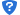 …………………………………需提交材料结束，我是费用和结算的分割线……………………………费用：（包括申请费、证书费、邮寄费、资料费等全部费用）我协会负责对资料进行初审，小的问题可以协助修改，不涉及盖章的文件都由我协会负责打印，领取证书，全程负责。我协会还可以代办计算机软件著作权撤销、调档、补发证书、评测、商标、专利等业务及会员日常免费答疑等。结算相关事项：我协会指定账户收到足额总费用后，会递交登记材料至国家版权局。客户若未及时支付，我协会将停止递交材料。递交后发生情况，我办不予退还已收到的费用。（发生情况包括但不限于：因提供资料不完整、不真实、不合法等非我协会原因导致申报失败或申请人无故终止申请，及申请人自身原因造成登记申请未完成或视为撤回等情况。）关于基础加急服务代理办法：鉴于版权局实行前端收费，即乙方须向版权局足额支付全部代理费后，版权局才接收甲方材料，并且不退费。因此，甲方应在本协议签订后2日内足额支付总费用，乙方才接受委托代理。有下列情形之一的，不退还已付代理费：因甲方提供的资料不完整、不真实、不合法等非乙方原因导致申报失败的，或甲方无故终止协议的，及甲方自身原因造成登记申请未完成或视为撤回的。关于风险加急服务代理办法：如受理后60日内未出证书或下达补正通知书的第二个工作日起60日内没有完成出证，乙方则向甲方退回已付风险代理费，只收取基本服务费200 元/件。但有下列情形之一的，不退还已付风险代理费：因甲方提供的资料不完整、不真实、不合法等非乙方原因导致申报失败的，或甲方无故终止协议的，及甲方自身原因造成登记申请未完成或视为撤回的。我协会指定账户：开户名称：湖北省软件企业协会开户银行：汉口银行光谷分行银行帐号：005020120111001547开户行行号：313521000982电话：87401911            微信：13871385799邮箱：87401911@163.com       QQ群：235093148地址：光谷软件园A8栋108湖北省软件企业协会湖北省软件产业基地管理办公室……………………………………………………全文结束………………………………………………权利取得方式*权利取得方式*√□原始取得                              □继受取得√□原始取得                              □继受取得√□原始取得                              □继受取得√□原始取得                              □继受取得√□原始取得                              □继受取得软件全称*（限100字符）软件全称*（限100字符）XXXXXXXXXXXXXXX软件简称（限50字符）软件简称（限50字符）XXXXXXXXXXXXXXX版本号*版本号*V1.0V1.0V1.0V1.0V1.0权利范围*权利范围*√□全部权利             □部分权利：发表权、署名权、修改权、复制权、发行权、出租权、信息网络传播权、翻译权、应当由著作权人享有的其他权利。√□全部权利             □部分权利：发表权、署名权、修改权、复制权、发行权、出租权、信息网络传播权、翻译权、应当由著作权人享有的其他权利。√□全部权利             □部分权利：发表权、署名权、修改权、复制权、发行权、出租权、信息网络传播权、翻译权、应当由著作权人享有的其他权利。√□全部权利             □部分权利：发表权、署名权、修改权、复制权、发行权、出租权、信息网络传播权、翻译权、应当由著作权人享有的其他权利。√□全部权利             □部分权利：发表权、署名权、修改权、复制权、发行权、出租权、信息网络传播权、翻译权、应当由著作权人享有的其他权利。软件分类*软件分类*√□应用软件  □嵌入式软件  □中间件  □操作系统√□应用软件  □嵌入式软件  □中间件  □操作系统√□应用软件  □嵌入式软件  □中间件  □操作系统√□应用软件  □嵌入式软件  □中间件  □操作系统√□应用软件  □嵌入式软件  □中间件  □操作系统软件说明*（限50字符）软件说明*（限50字符）√□原创                                □修改(含升级、优化、翻译、合成软件)√□原创                                □修改(含升级、优化、翻译、合成软件)√□原创                                □修改(含升级、优化、翻译、合成软件)√□原创                                □修改(含升级、优化、翻译、合成软件)√□原创                                □修改(含升级、优化、翻译、合成软件)开发方式*开发方式*√□单独开发  □合作开发   □委托开发  □下达任务开发√□单独开发  □合作开发   □委托开发  □下达任务开发√□单独开发  □合作开发   □委托开发  □下达任务开发√□单独开发  □合作开发   □委托开发  □下达任务开发√□单独开发  □合作开发   □委托开发  □下达任务开发开发完成日期*开发完成日期* XX年XX月XX日 XX年XX月XX日 XX年XX月XX日 XX年XX月XX日 XX年XX月XX日发表状态*发表状态*□未发表□未发表□未发表□未发表□未发表发表状态*发表状态*□√已发表首次发表日期、地点（国省市区）首次发表日期、地点（国省市区）首次发表日期、地点（国省市区）XX年XX月XX日 中国、湖北、武汉著作权人信息*（如果有合作方，其他著作权人名称在本栏连续填写即可。）单位名称/姓名单位名称/姓名单位名称/姓名单位名称/姓名XXXXXX著作权人信息*（如果有合作方，其他著作权人名称在本栏连续填写即可。）统一社会信用代码证号（/姓名对应身份证）统一社会信用代码证号（/姓名对应身份证）统一社会信用代码证号（/姓名对应身份证）统一社会信用代码证号（/姓名对应身份证）XXXXXX著作权人信息*（如果有合作方，其他著作权人名称在本栏连续填写即可。）国籍+省市区县乡街道国籍+省市区县乡街道国籍+省市区县乡街道国籍+省市区县乡街道中国、湖北、武汉中国、湖北、武汉著作权人信息*（如果有合作方，其他著作权人名称在本栏连续填写即可。）联系人姓名、电话邮箱联系人姓名、电话邮箱联系人姓名、电话邮箱联系人姓名、电话邮箱XXXX开发的硬件环境*（限50字符）XXX限50字符XXXXXX限50字符XXXXXX限50字符XXXXXX限50字符XXXXXX限50字符XXXXXX限50字符XXX运行的硬件环境*（限50字符）XXX限50字符XXXXXX限50字符XXXXXX限50字符XXXXXX限50字符XXXXXX限50字符XXXXXX限50字符XXX开发的操作系统*（限50字符）XXX限50字符XXXXXX限50字符XXXXXX限50字符XXXXXX限50字符XXXXXX限50字符XXXXXX限50字符XXX开发软件环境/开发工具*（限50字符）XXX限50字符XXXXXX限50字符XXXXXX限50字符XXXXXX限50字符XXXXXX限50字符XXXXXX限50字符XXX运行软件平台/操作系统*（限50字符）XXX限50字符XXXXXX限50字符XXXXXX限50字符XXXXXX限50字符XXXXXX限50字符XXXXXX限50字符XXX运行软件支撑环境/支持软件*（限50字符）XXX限50字符XXXXXX限50字符XXXXXX限50字符XXXXXX限50字符XXXXXX限50字符XXXXXX限50字符XXX编程语言*（限120字符）□Assembly language          □C             □C#               □C++□Delphi/Object Pascal       □Go            □HTML             □Java□JavaScript                 □MATLAB        □Objective-C      □PHP□PL/SQL                     □Perl          □Python           □R□Ruby                       □SQL           □Swift            □Visual Basic□Visual Basic .Net√□Java □HTML如有需要，请另外填写其他编程语言：      XXX限120字符XXX      □Assembly language          □C             □C#               □C++□Delphi/Object Pascal       □Go            □HTML             □Java□JavaScript                 □MATLAB        □Objective-C      □PHP□PL/SQL                     □Perl          □Python           □R□Ruby                       □SQL           □Swift            □Visual Basic□Visual Basic .Net√□Java □HTML如有需要，请另外填写其他编程语言：      XXX限120字符XXX      □Assembly language          □C             □C#               □C++□Delphi/Object Pascal       □Go            □HTML             □Java□JavaScript                 □MATLAB        □Objective-C      □PHP□PL/SQL                     □Perl          □Python           □R□Ruby                       □SQL           □Swift            □Visual Basic□Visual Basic .Net√□Java □HTML如有需要，请另外填写其他编程语言：      XXX限120字符XXX      □Assembly language          □C             □C#               □C++□Delphi/Object Pascal       □Go            □HTML             □Java□JavaScript                 □MATLAB        □Objective-C      □PHP□PL/SQL                     □Perl          □Python           □R□Ruby                       □SQL           □Swift            □Visual Basic□Visual Basic .Net√□Java □HTML如有需要，请另外填写其他编程语言：      XXX限120字符XXX      □Assembly language          □C             □C#               □C++□Delphi/Object Pascal       □Go            □HTML             □Java□JavaScript                 □MATLAB        □Objective-C      □PHP□PL/SQL                     □Perl          □Python           □R□Ruby                       □SQL           □Swift            □Visual Basic□Visual Basic .Net√□Java □HTML如有需要，请另外填写其他编程语言：      XXX限120字符XXX      □Assembly language          □C             □C#               □C++□Delphi/Object Pascal       □Go            □HTML             □Java□JavaScript                 □MATLAB        □Objective-C      □PHP□PL/SQL                     □Perl          □Python           □R□Ruby                       □SQL           □Swift            □Visual Basic□Visual Basic .Net√□Java □HTML如有需要，请另外填写其他编程语言：      XXX限120字符XXX      源程序量*XXX行XXX行XXX行XXX行XXX行XXX行开发目的*（限50字符）XXX限50字符XXXXXX限50字符XXXXXX限50字符XXXXXX限50字符XXXXXX限50字符XXXXXX限50字符XXX面向领域/行业*（限50字符）XXX限50字符XXXXXX限50字符XXXXXX限50字符XXXXXX限50字符XXXXXX限50字符XXXXXX限50字符XXX软件的主要功能*（限200字符）XXX限200字符XXX XXX限200字符XXX XXX限200字符XXX XXX限200字符XXX XXX限200字符XXX XXX限200字符XXX 软件的技术特点*（限100字符）□APP            □游戏软件       □教育软件        □金融软件      □医疗软件□地理信息软件   □云计算软件     □信息安全软件    □大数据软件    □人工智能软件□VR软件         □5G软件        □小程序          □物联网软件    □智慧城市软件*选项必选，最少选1项，最多选3项，同时请填写详细技术特点：XXX限100字符XXX□APP            □游戏软件       □教育软件        □金融软件      □医疗软件□地理信息软件   □云计算软件     □信息安全软件    □大数据软件    □人工智能软件□VR软件         □5G软件        □小程序          □物联网软件    □智慧城市软件*选项必选，最少选1项，最多选3项，同时请填写详细技术特点：XXX限100字符XXX□APP            □游戏软件       □教育软件        □金融软件      □医疗软件□地理信息软件   □云计算软件     □信息安全软件    □大数据软件    □人工智能软件□VR软件         □5G软件        □小程序          □物联网软件    □智慧城市软件*选项必选，最少选1项，最多选3项，同时请填写详细技术特点：XXX限100字符XXX□APP            □游戏软件       □教育软件        □金融软件      □医疗软件□地理信息软件   □云计算软件     □信息安全软件    □大数据软件    □人工智能软件□VR软件         □5G软件        □小程序          □物联网软件    □智慧城市软件*选项必选，最少选1项，最多选3项，同时请填写详细技术特点：XXX限100字符XXX□APP            □游戏软件       □教育软件        □金融软件      □医疗软件□地理信息软件   □云计算软件     □信息安全软件    □大数据软件    □人工智能软件□VR软件         □5G软件        □小程序          □物联网软件    □智慧城市软件*选项必选，最少选1项，最多选3项，同时请填写详细技术特点：XXX限100字符XXX□APP            □游戏软件       □教育软件        □金融软件      □医疗软件□地理信息软件   □云计算软件     □信息安全软件    □大数据软件    □人工智能软件□VR软件         □5G软件        □小程序          □物联网软件    □智慧城市软件*选项必选，最少选1项，最多选3项，同时请填写详细技术特点：XXX限100字符XXX程序鉴别材料*√□一般交存           □例外交存 □	使用黑色宽斜线覆盖，页码为：第XX-XX页□前10页和任选连续的50页 □目标程序连续前后30页和源程序任选连续20页√□一般交存           □例外交存 □	使用黑色宽斜线覆盖，页码为：第XX-XX页□前10页和任选连续的50页 □目标程序连续前后30页和源程序任选连续20页√□一般交存           □例外交存 □	使用黑色宽斜线覆盖，页码为：第XX-XX页□前10页和任选连续的50页 □目标程序连续前后30页和源程序任选连续20页√□一般交存           □例外交存 □	使用黑色宽斜线覆盖，页码为：第XX-XX页□前10页和任选连续的50页 □目标程序连续前后30页和源程序任选连续20页√□一般交存           □例外交存 □	使用黑色宽斜线覆盖，页码为：第XX-XX页□前10页和任选连续的50页 □目标程序连续前后30页和源程序任选连续20页√□一般交存           □例外交存 □	使用黑色宽斜线覆盖，页码为：第XX-XX页□前10页和任选连续的50页 □目标程序连续前后30页和源程序任选连续20页文档鉴别材料*√□一般交存           □例外交存 □	使用黑色宽斜线覆盖，页码为：第XX-XX页□前10页和任选连续的50页 □目标程序连续前后30页和源程序任选连续20页√□一般交存           □例外交存 □	使用黑色宽斜线覆盖，页码为：第XX-XX页□前10页和任选连续的50页 □目标程序连续前后30页和源程序任选连续20页√□一般交存           □例外交存 □	使用黑色宽斜线覆盖，页码为：第XX-XX页□前10页和任选连续的50页 □目标程序连续前后30页和源程序任选连续20页√□一般交存           □例外交存 □	使用黑色宽斜线覆盖，页码为：第XX-XX页□前10页和任选连续的50页 □目标程序连续前后30页和源程序任选连续20页√□一般交存           □例外交存 □	使用黑色宽斜线覆盖，页码为：第XX-XX页□前10页和任选连续的50页 □目标程序连续前后30页和源程序任选连续20页√□一般交存           □例外交存 □	使用黑色宽斜线覆盖，页码为：第XX-XX页□前10页和任选连续的50页 □目标程序连续前后30页和源程序任选连续20页特殊情况说明：特殊情况说明：特殊情况说明：特殊情况说明：特殊情况说明：特殊情况说明：特殊情况说明：是否合作开发？委托开发？下达任务开发？委托开发？下达任务开发？委托开发？下达任务开发？□合作开发协议   □委托开发    □下达任务书□合作开发协议   □委托开发    □下达任务书□合作开发协议   □委托开发    □下达任务书是否版本升级□修改(含升级、优化、翻译、合成软件)□修改(含升级、优化、翻译、合成软件)□修改(含升级、优化、翻译、合成软件)□是修改、翻译或合成别人软件，需附原权利人授权书□是修改、翻译或合成别人软件，需附原权利人授权书□是修改、翻译或合成别人软件，需附原权利人授权书是否版本升级□修改(含升级、优化、翻译、合成软件)□修改(含升级、优化、翻译、合成软件)□修改(含升级、优化、翻译、合成软件)□该软件已经登记（原登记号：   附原登记证书   ）（修改说明：     限50字符内      ）□该软件已经登记（原登记号：   附原登记证书   ）（修改说明：     限50字符内      ）□该软件已经登记（原登记号：   附原登记证书   ）（修改说明：     限50字符内      ）原版本是否有变更/补充是/否是/否是/否变更补充证明书变更补充证明书变更补充证明书是否继受取得□受让□承受□继承□受让□承受□继承□受让□承受□继承□软件是否已登记（原登记号：   0000SR0000附协议  ）□原登记已做过变更或补充（证书编号：             ）□软件是否已登记（原登记号：   0000SR0000附协议  ）□原登记已做过变更或补充（证书编号：             ）□软件是否已登记（原登记号：   0000SR0000附协议  ）□原登记已做过变更或补充（证书编号：             ）工作日办理周期申请/转让/变更费用(会员价/件)申请/转让/变更费用(非会员价/件)普通办理时间3-6个月，不承诺时间300元350元20-45基础加急办理时间约5-9个星期950元1050元20-45风险加急办理时间约5-9个星期1300元1500元